Homework Worksheet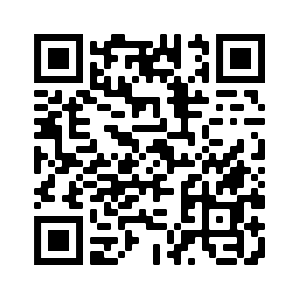 Year 9 Spanish Term 1.1 Week 3Part 1: Practise on Quizlet for 15 minutes. Do the following tasks: Write (both translating into English and into Spanish); Spell (hear & type); Test (all questions).Part 2: Using the words around the edge of the text, make at least 10 replacements (or as many as you can) in 13 minutes.Check the changes to the form or position of other words in the adapted text below:Ayer no quedé con mis amigos. Pasé todo el día en casa. Me desperté a las nueve de la mañana, desayuné en el jardín y bebí una botella de agua. Abrí una revista nueva después de llamar a mi novio. Hoy voy a hacer unos trabajos para apoyar a mi madre. Mi habitación está bastante sucia porque siempre tiro los pantalones detrás de la cama y hay cosas por todas partes. También debo limpiar las mesas. Y tengo un problema. ¿Dónde está mi vestido? Estoy muy enojada porque no lo puedo encontrar. Quiero salir con unos compañeros y ver el partido.	Part 3a: Now translate your adapted text into English.Yesterday I didn’t meet my friends.  I spent all day at home.  I woke up at 9 in the morning, I had breakfast in the garden and I drank a bottle of water.  I opened a new magazine after calling my boyfriend.Today I’m going to do some jobs to support my mum.  My room is quite dirty because I always throw trousers behind the bed and there are things everywhere.  I also have to clean the tables and I have a problem.  Where is my dress?  I’m really angry because I can’t find it.  I want to go out with some friends and see the match.Part 3b: Rewrite the original text from the point of view of another person, either a boy or a girl. Make all the necessary changes of verb form and possessive adjective (my -> his/her). Two words to translate are already given to you:*S/he read = leyó*S/he got up = se levantóAyer no quedó con sus primos. Pasó todo el día en casa. Se levantó a las nueve de la mañana, comió algo en la cocina y bebió un vaso de agua. Leyó un libro interesante después de hablar por teléfono con su novio. Hoy va a hacer unos trabajos para ayudar a su madre. Su habitación está bastante limpia pero siempre tira los zapatos debajo de la silla y hay papeles por todas partes. También debe limpiar las ventanas. Y tiene un problema. ¿Dónde está su llave? Está muy enojado/a porque no la puede encontrar. Quiere salir con unos compañeros y ver el partido.cosas[papeles]mesas[ventanas]pantalones[zapatos]desperté[levanté]vestido[llave]las monedas[los zapatos]una revista[un libro]Ayer no quedé con mis primos. Pasé todo el día en casa. Me levanté a las nueve de la mañana, comí algo en la cocina y bebí un vaso de agua. Leí un libro interesante después de hablar por teléfono con mi novio. Hoy voy a hacer unos trabajos para ayudar a mi madre. Mi habitación está bastante limpia pero siempre tiro los zapatos debajo de la silla y hay papeles por todas partes. También debo limpiar las ventanas. Y tengo un problema. ¿Dónde está mi llave? Estoy muy enojada porque no la puedo encontrar. Quiero salir con unos compañeros y ver el partido.	Ayer no quedé con mis primos. Pasé todo el día en casa. Me levanté a las nueve de la mañana, comí algo en la cocina y bebí un vaso de agua. Leí un libro interesante después de hablar por teléfono con mi novio. Hoy voy a hacer unos trabajos para ayudar a mi madre. Mi habitación está bastante limpia pero siempre tiro los zapatos debajo de la silla y hay papeles por todas partes. También debo limpiar las ventanas. Y tengo un problema. ¿Dónde está mi llave? Estoy muy enojada porque no la puedo encontrar. Quiero salir con unos compañeros y ver el partido.	Ayer no quedé con mis primos. Pasé todo el día en casa. Me levanté a las nueve de la mañana, comí algo en la cocina y bebí un vaso de agua. Leí un libro interesante después de hablar por teléfono con mi novio. Hoy voy a hacer unos trabajos para ayudar a mi madre. Mi habitación está bastante limpia pero siempre tiro los zapatos debajo de la silla y hay papeles por todas partes. También debo limpiar las ventanas. Y tengo un problema. ¿Dónde está mi llave? Estoy muy enojada porque no la puedo encontrar. Quiero salir con unos compañeros y ver el partido.	Ayer no quedé con mis primos. Pasé todo el día en casa. Me levanté a las nueve de la mañana, comí algo en la cocina y bebí un vaso de agua. Leí un libro interesante después de hablar por teléfono con mi novio. Hoy voy a hacer unos trabajos para ayudar a mi madre. Mi habitación está bastante limpia pero siempre tiro los zapatos debajo de la silla y hay papeles por todas partes. También debo limpiar las ventanas. Y tengo un problema. ¿Dónde está mi llave? Estoy muy enojada porque no la puedo encontrar. Quiero salir con unos compañeros y ver el partido.	desayuné[comí algo]abrí[leí]Ayer no quedé con mis primos. Pasé todo el día en casa. Me levanté a las nueve de la mañana, comí algo en la cocina y bebí un vaso de agua. Leí un libro interesante después de hablar por teléfono con mi novio. Hoy voy a hacer unos trabajos para ayudar a mi madre. Mi habitación está bastante limpia pero siempre tiro los zapatos debajo de la silla y hay papeles por todas partes. También debo limpiar las ventanas. Y tengo un problema. ¿Dónde está mi llave? Estoy muy enojada porque no la puedo encontrar. Quiero salir con unos compañeros y ver el partido.	Ayer no quedé con mis primos. Pasé todo el día en casa. Me levanté a las nueve de la mañana, comí algo en la cocina y bebí un vaso de agua. Leí un libro interesante después de hablar por teléfono con mi novio. Hoy voy a hacer unos trabajos para ayudar a mi madre. Mi habitación está bastante limpia pero siempre tiro los zapatos debajo de la silla y hay papeles por todas partes. También debo limpiar las ventanas. Y tengo un problema. ¿Dónde está mi llave? Estoy muy enojada porque no la puedo encontrar. Quiero salir con unos compañeros y ver el partido.	Ayer no quedé con mis primos. Pasé todo el día en casa. Me levanté a las nueve de la mañana, comí algo en la cocina y bebí un vaso de agua. Leí un libro interesante después de hablar por teléfono con mi novio. Hoy voy a hacer unos trabajos para ayudar a mi madre. Mi habitación está bastante limpia pero siempre tiro los zapatos debajo de la silla y hay papeles por todas partes. También debo limpiar las ventanas. Y tengo un problema. ¿Dónde está mi llave? Estoy muy enojada porque no la puedo encontrar. Quiero salir con unos compañeros y ver el partido.	Ayer no quedé con mis primos. Pasé todo el día en casa. Me levanté a las nueve de la mañana, comí algo en la cocina y bebí un vaso de agua. Leí un libro interesante después de hablar por teléfono con mi novio. Hoy voy a hacer unos trabajos para ayudar a mi madre. Mi habitación está bastante limpia pero siempre tiro los zapatos debajo de la silla y hay papeles por todas partes. También debo limpiar las ventanas. Y tengo un problema. ¿Dónde está mi llave? Estoy muy enojada porque no la puedo encontrar. Quiero salir con unos compañeros y ver el partido.	sucia[limpia]el jardín[la cocina]Ayer no quedé con mis primos. Pasé todo el día en casa. Me levanté a las nueve de la mañana, comí algo en la cocina y bebí un vaso de agua. Leí un libro interesante después de hablar por teléfono con mi novio. Hoy voy a hacer unos trabajos para ayudar a mi madre. Mi habitación está bastante limpia pero siempre tiro los zapatos debajo de la silla y hay papeles por todas partes. También debo limpiar las ventanas. Y tengo un problema. ¿Dónde está mi llave? Estoy muy enojada porque no la puedo encontrar. Quiero salir con unos compañeros y ver el partido.	Ayer no quedé con mis primos. Pasé todo el día en casa. Me levanté a las nueve de la mañana, comí algo en la cocina y bebí un vaso de agua. Leí un libro interesante después de hablar por teléfono con mi novio. Hoy voy a hacer unos trabajos para ayudar a mi madre. Mi habitación está bastante limpia pero siempre tiro los zapatos debajo de la silla y hay papeles por todas partes. También debo limpiar las ventanas. Y tengo un problema. ¿Dónde está mi llave? Estoy muy enojada porque no la puedo encontrar. Quiero salir con unos compañeros y ver el partido.	Ayer no quedé con mis primos. Pasé todo el día en casa. Me levanté a las nueve de la mañana, comí algo en la cocina y bebí un vaso de agua. Leí un libro interesante después de hablar por teléfono con mi novio. Hoy voy a hacer unos trabajos para ayudar a mi madre. Mi habitación está bastante limpia pero siempre tiro los zapatos debajo de la silla y hay papeles por todas partes. También debo limpiar las ventanas. Y tengo un problema. ¿Dónde está mi llave? Estoy muy enojada porque no la puedo encontrar. Quiero salir con unos compañeros y ver el partido.	Ayer no quedé con mis primos. Pasé todo el día en casa. Me levanté a las nueve de la mañana, comí algo en la cocina y bebí un vaso de agua. Leí un libro interesante después de hablar por teléfono con mi novio. Hoy voy a hacer unos trabajos para ayudar a mi madre. Mi habitación está bastante limpia pero siempre tiro los zapatos debajo de la silla y hay papeles por todas partes. También debo limpiar las ventanas. Y tengo un problema. ¿Dónde está mi llave? Estoy muy enojada porque no la puedo encontrar. Quiero salir con unos compañeros y ver el partido.	una botella[un vaso]llamar[hablar por teléfono]Ayer no quedé con mis primos. Pasé todo el día en casa. Me levanté a las nueve de la mañana, comí algo en la cocina y bebí un vaso de agua. Leí un libro interesante después de hablar por teléfono con mi novio. Hoy voy a hacer unos trabajos para ayudar a mi madre. Mi habitación está bastante limpia pero siempre tiro los zapatos debajo de la silla y hay papeles por todas partes. También debo limpiar las ventanas. Y tengo un problema. ¿Dónde está mi llave? Estoy muy enojada porque no la puedo encontrar. Quiero salir con unos compañeros y ver el partido.	Ayer no quedé con mis primos. Pasé todo el día en casa. Me levanté a las nueve de la mañana, comí algo en la cocina y bebí un vaso de agua. Leí un libro interesante después de hablar por teléfono con mi novio. Hoy voy a hacer unos trabajos para ayudar a mi madre. Mi habitación está bastante limpia pero siempre tiro los zapatos debajo de la silla y hay papeles por todas partes. También debo limpiar las ventanas. Y tengo un problema. ¿Dónde está mi llave? Estoy muy enojada porque no la puedo encontrar. Quiero salir con unos compañeros y ver el partido.	Ayer no quedé con mis primos. Pasé todo el día en casa. Me levanté a las nueve de la mañana, comí algo en la cocina y bebí un vaso de agua. Leí un libro interesante después de hablar por teléfono con mi novio. Hoy voy a hacer unos trabajos para ayudar a mi madre. Mi habitación está bastante limpia pero siempre tiro los zapatos debajo de la silla y hay papeles por todas partes. También debo limpiar las ventanas. Y tengo un problema. ¿Dónde está mi llave? Estoy muy enojada porque no la puedo encontrar. Quiero salir con unos compañeros y ver el partido.	Ayer no quedé con mis primos. Pasé todo el día en casa. Me levanté a las nueve de la mañana, comí algo en la cocina y bebí un vaso de agua. Leí un libro interesante después de hablar por teléfono con mi novio. Hoy voy a hacer unos trabajos para ayudar a mi madre. Mi habitación está bastante limpia pero siempre tiro los zapatos debajo de la silla y hay papeles por todas partes. También debo limpiar las ventanas. Y tengo un problema. ¿Dónde está mi llave? Estoy muy enojada porque no la puedo encontrar. Quiero salir con unos compañeros y ver el partido.	partido[concierto]nueva[interesante]antes[después]detrás[debajo]amigos[primos]cama[silla]apoyar[ayudar]